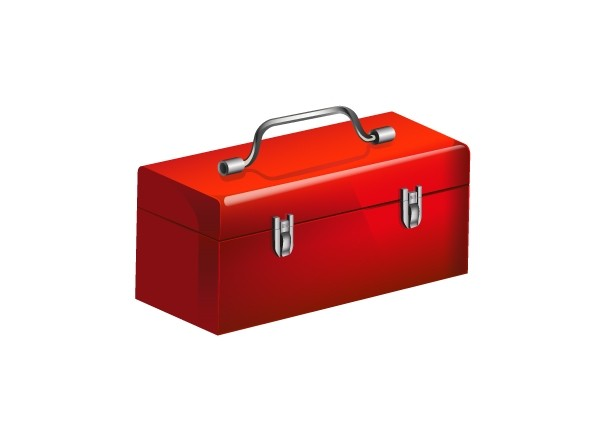 What It Is: ____________________________________________________________________________ __________________________________________________________________________________________________________________________________________________________________________How It Can Be Used: ____________________________________________________________________ __________________________________________________________________________________________________________________________________________________________________________How I Will Use It: ______________________________________________________________________ __________________________________________________________________________________________________________________________________________________________________________What It Is: ____________________________________________________________________________ __________________________________________________________________________________________________________________________________________________________________________How It Can Be Used: ____________________________________________________________________ __________________________________________________________________________________________________________________________________________________________________________How I Will Use It: ______________________________________________________________________ __________________________________________________________________________________________________________________________________________________________________________What It Is: ____________________________________________________________________________ __________________________________________________________________________________________________________________________________________________________________________How It Can Be Used: ____________________________________________________________________ __________________________________________________________________________________________________________________________________________________________________________How I Will Use It: ______________________________________________________________________ __________________________________________________________________________________________________________________________________________________________________________What It Is: ____________________________________________________________________________ __________________________________________________________________________________________________________________________________________________________________________How It Can Be Used: ____________________________________________________________________ __________________________________________________________________________________________________________________________________________________________________________How I Will Use It: ______________________________________________________________________ __________________________________________________________________________________________________________________________________________________________________________What It Is: ____________________________________________________________________________ __________________________________________________________________________________________________________________________________________________________________________How It Can Be Used: ____________________________________________________________________ __________________________________________________________________________________________________________________________________________________________________________How I Will Use It: ______________________________________________________________________ __________________________________________________________________________________________________________________________________________________________________________How I Can Use It: _______________________________________________________________________ _____________________________________________________________________________________How I Can Use It: _______________________________________________________________________ _____________________________________________________________________________________How I Can Use It: _______________________________________________________________________ _____________________________________________________________________________________